UŽIVATEL ZAŘÍZENÍ PRO NOUZOVÉ UBYTOVÁNÍ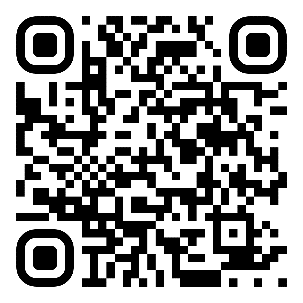 ELEKTRICKÉ SPOTŘEBIČE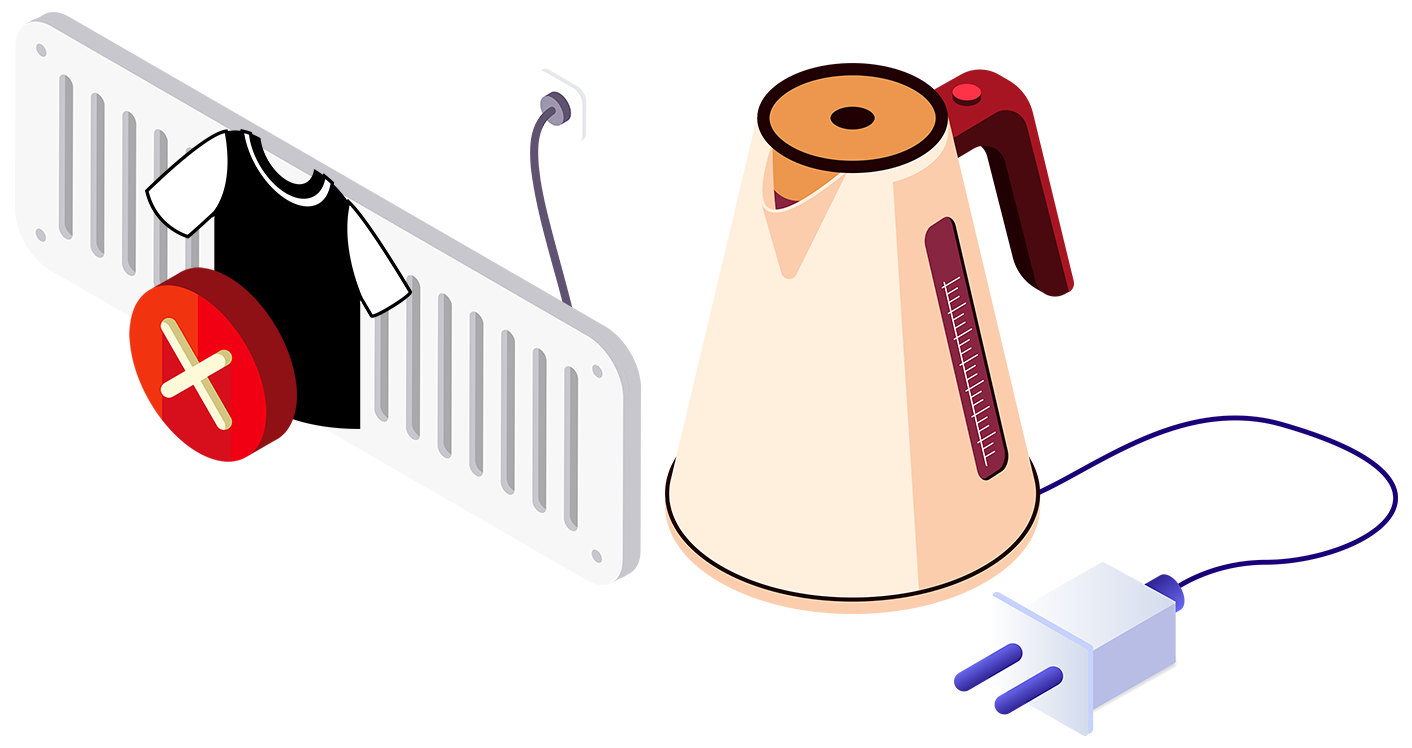 Elektrické spotřebiče (varné konvice, elektrické plotýnky, ohřívače, ponorné vařiče) nenechávejte při provozu bez dozoruPo použití vždy vytáhněte kabel ze zásuvkyNezakrývejte elektrické přímotopy (sušení prádla)Mobilní telefony, notebooky při nabíjení nepokládejte na hořlavé materiályNepřetěžujte zásuvky požíváním větších počtu rozdvojekDODRŽUJTE PŘÍKAZY A ZÁKAZY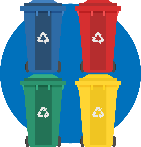 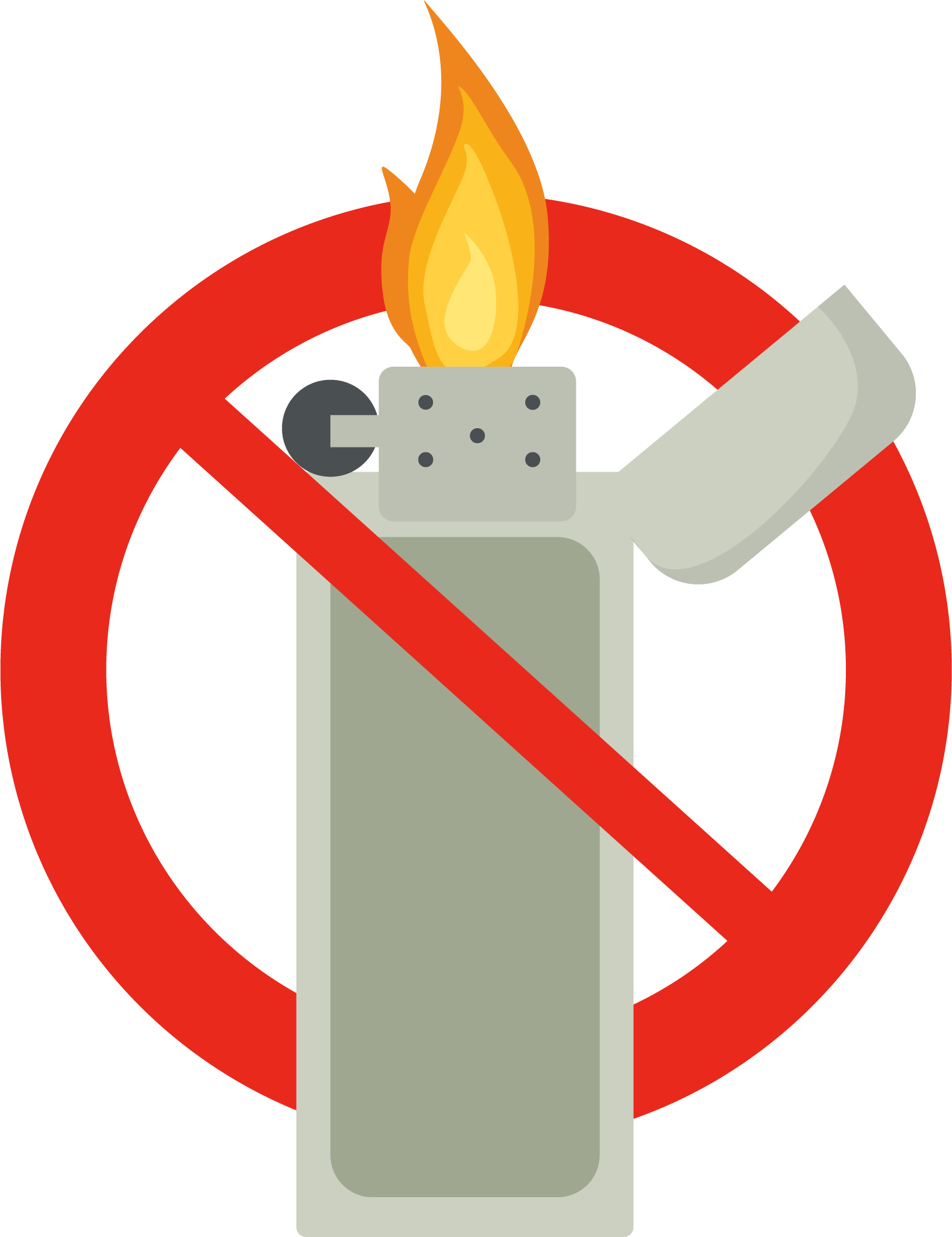 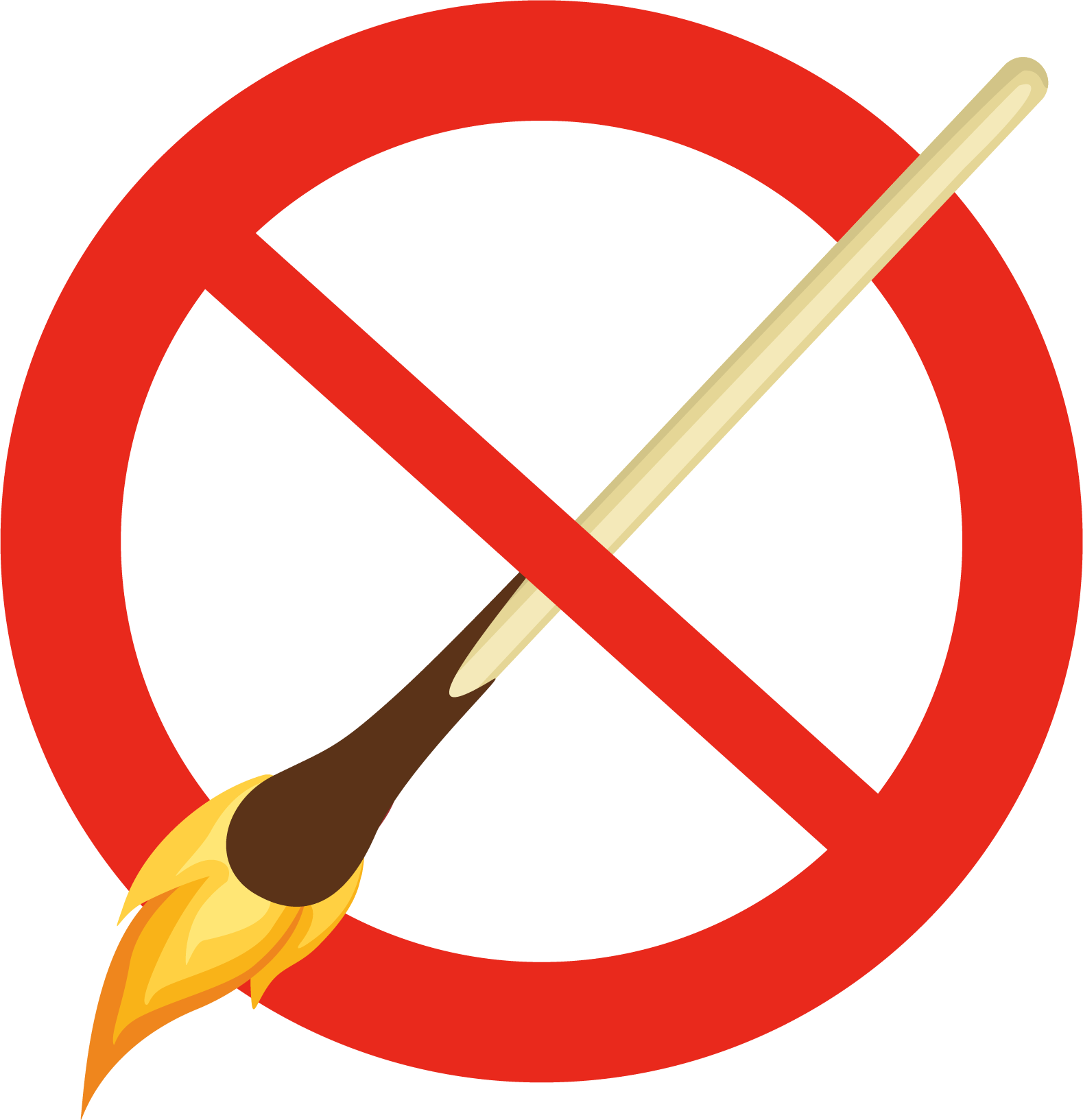 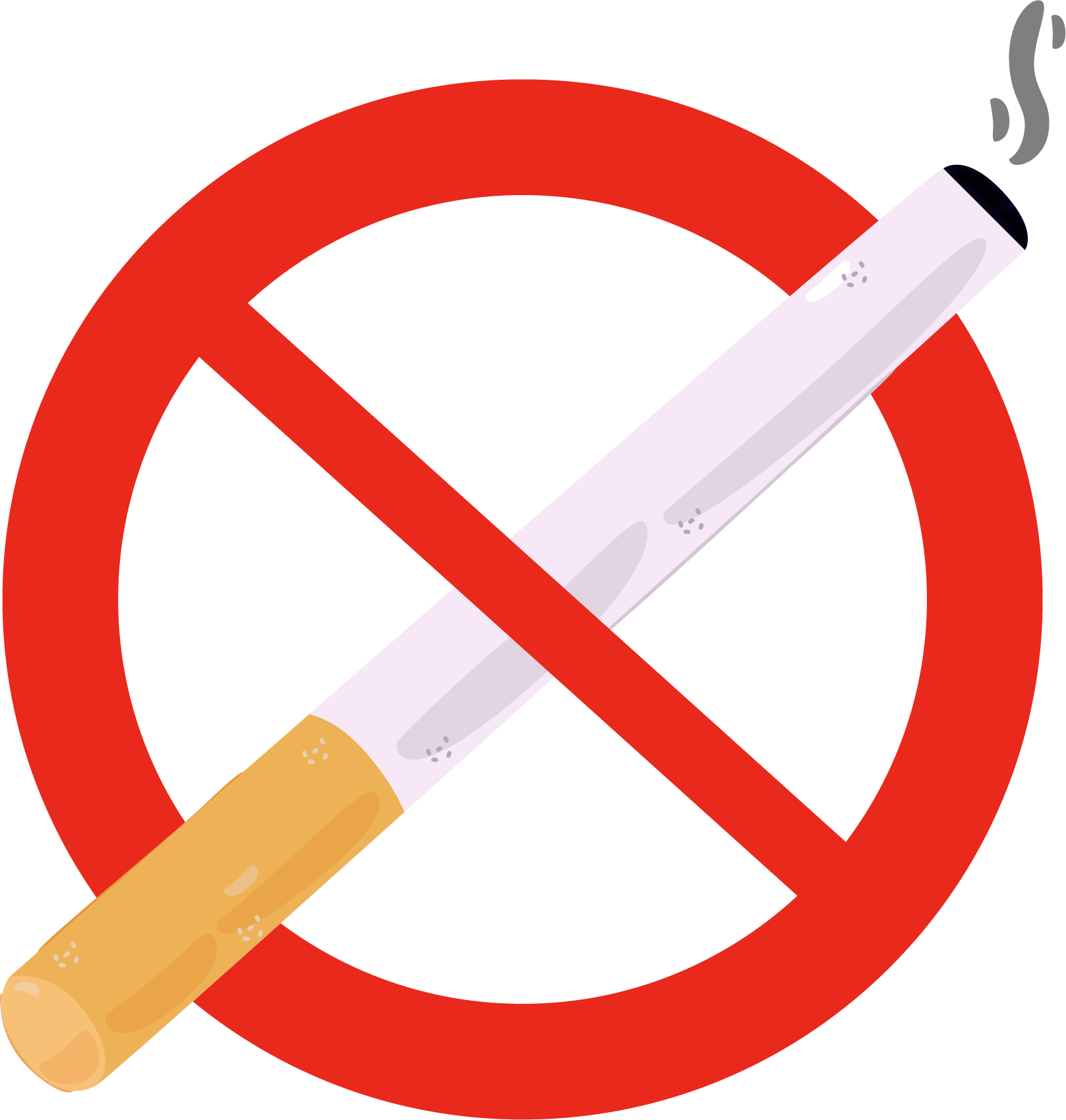 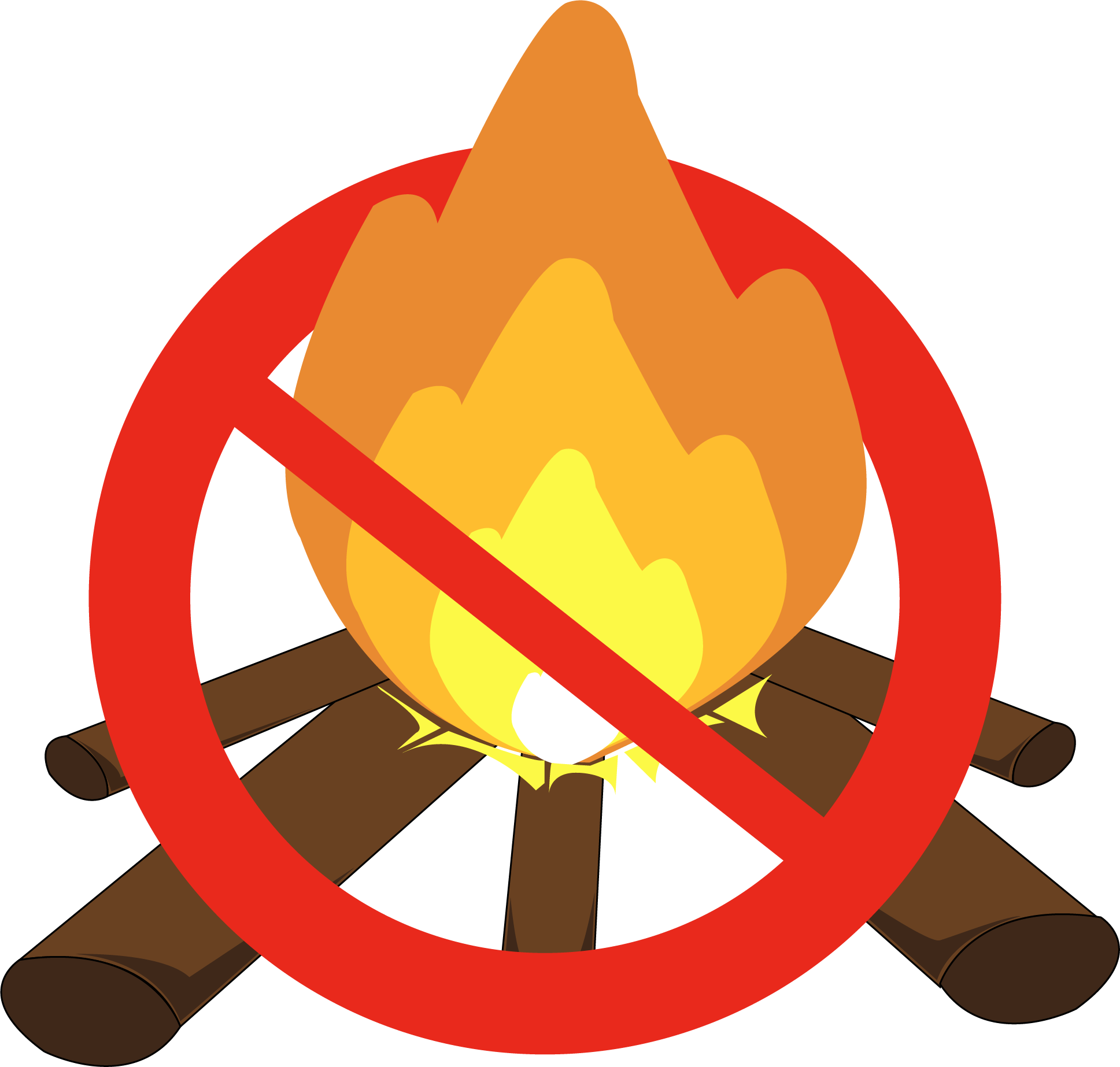 Kouřit můžete pouze na vyhrazených místech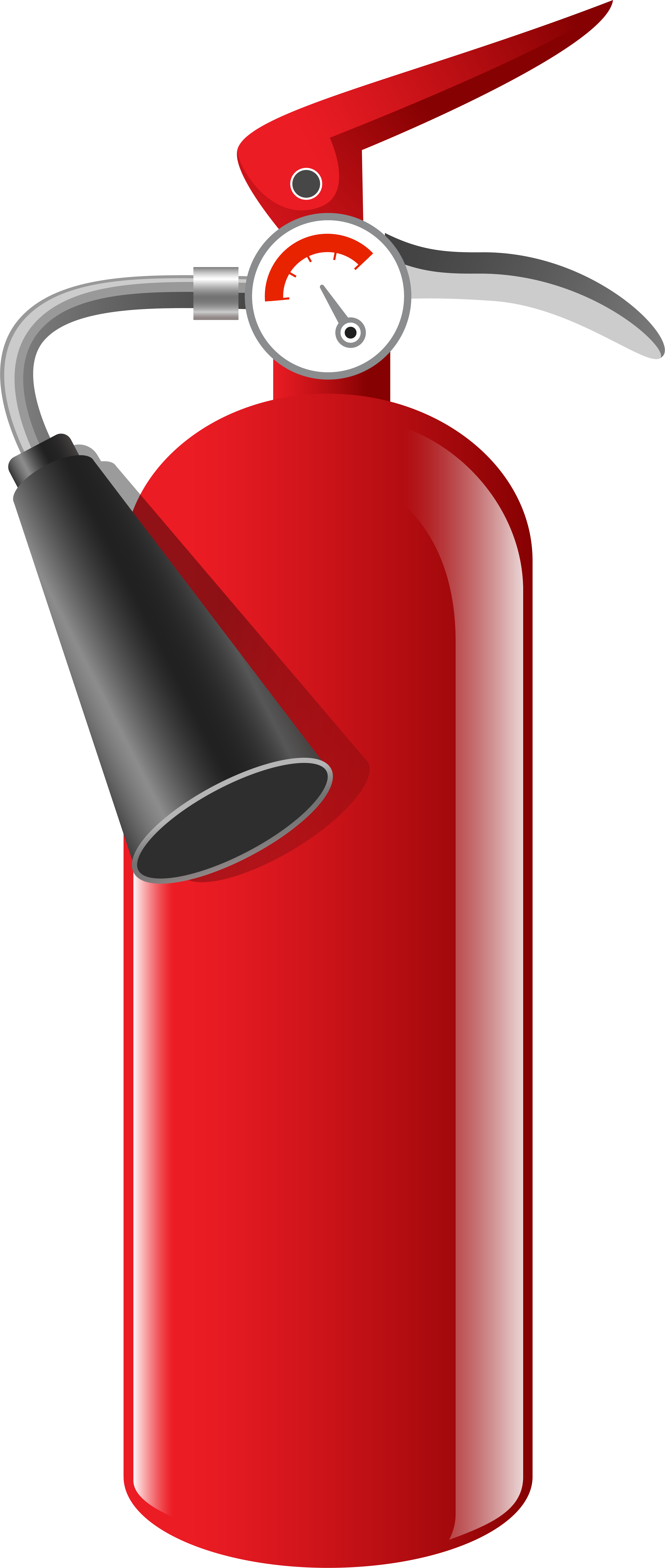 Nepoužívejte otevřený oheňUdržujte pořádekNepoškozujte věcné prostředky požární ochrany – hasicí přístrojeBEZPEČNOST NA ÚNIKOVÝCH CESTÁCH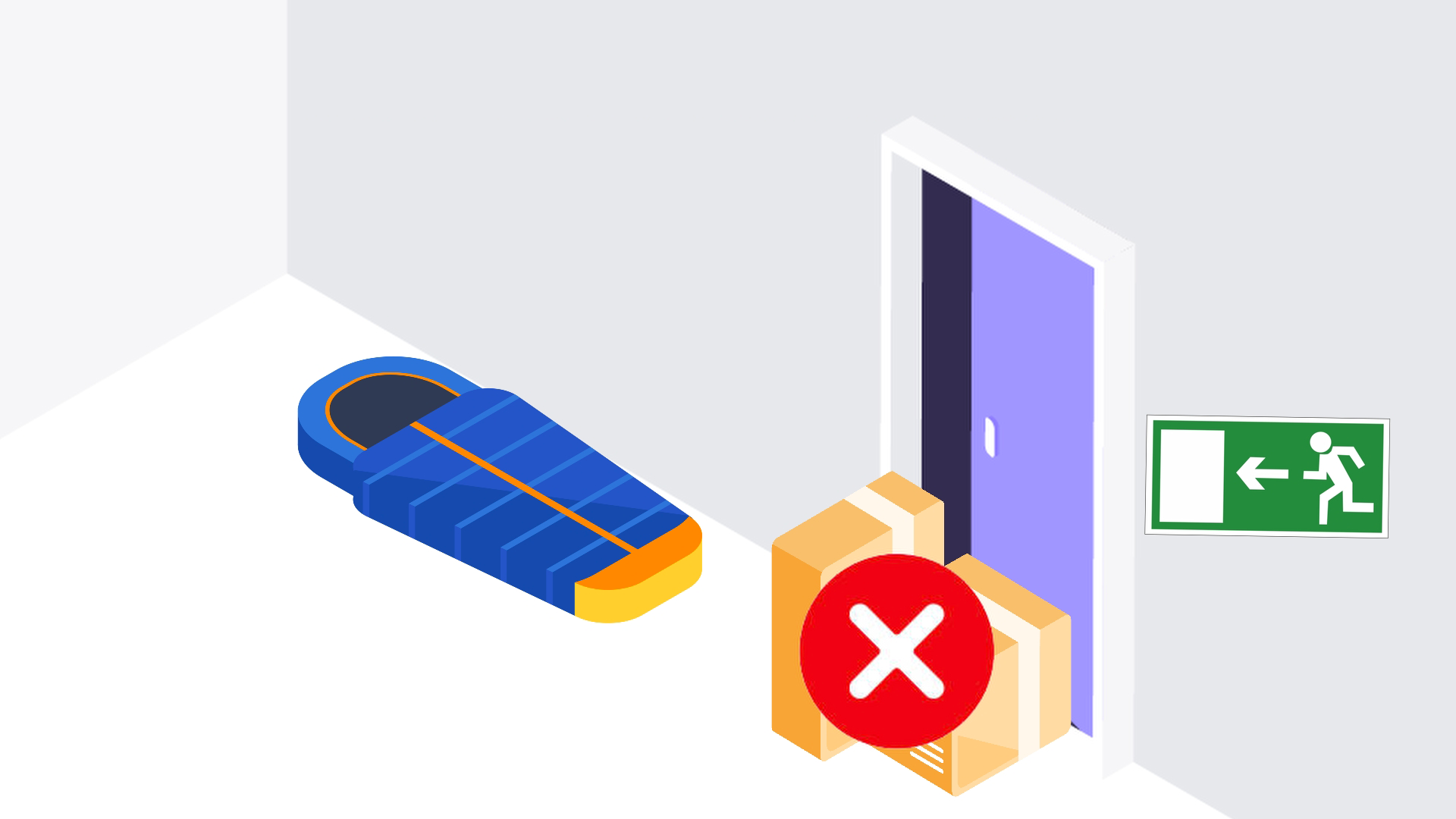 Seznamte se s únikovými cestami, se směry úniku Udržujte volné únikové cesty, neblokujte dveřeNezužujte únikové cesty, udržujte pořádekČÍSLA TÍSŇOVÉHO VOLÁNÍ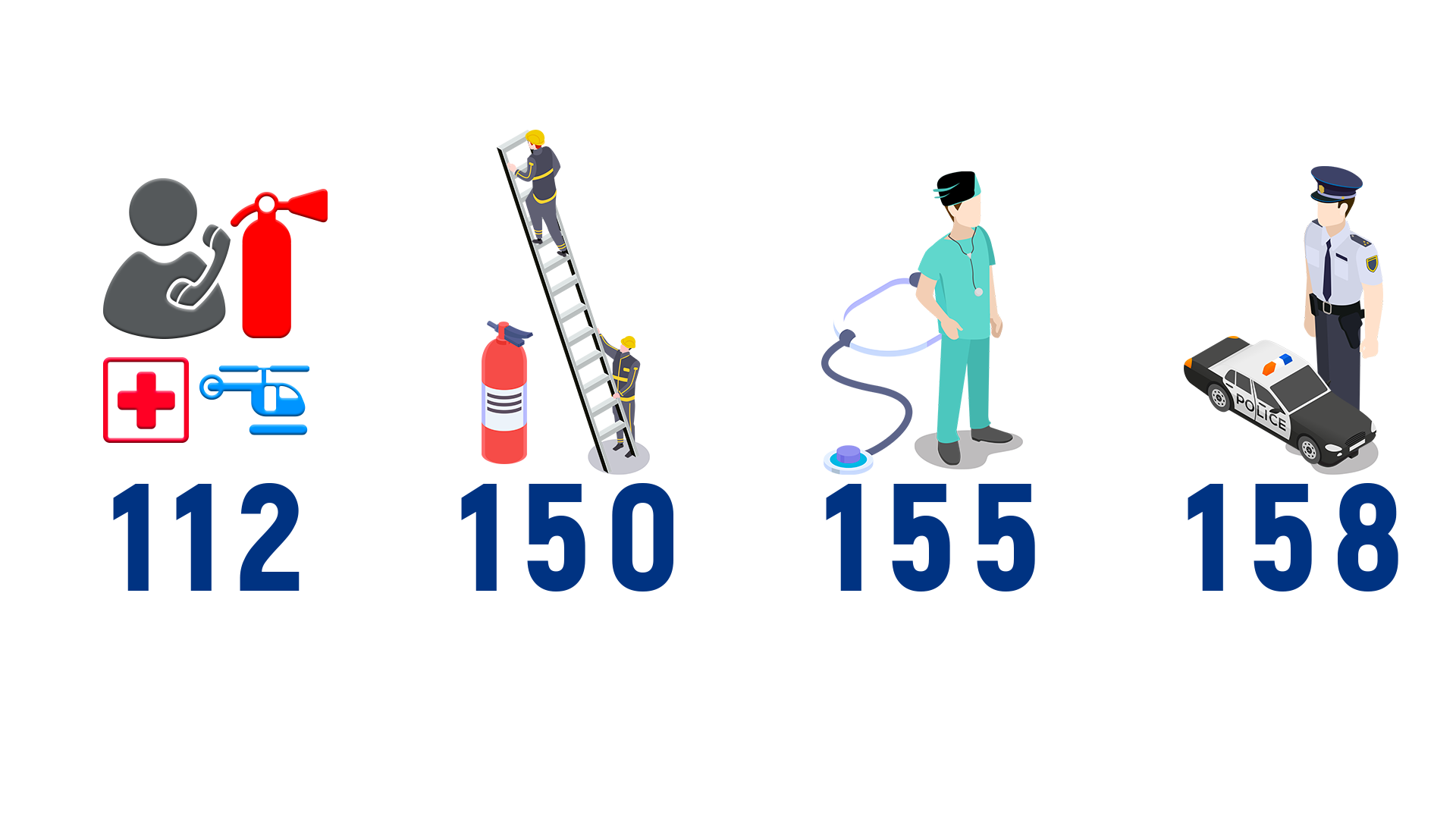 PROVOZOVATEL ZAŘÍZENÍ PRO DOČASNÉ NOUZOVÉ 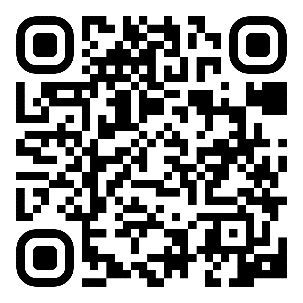 PŘÍSTŘEŠÍ (UBYTOVÁNÍ)POČET UBYTOVANÝCH DO 20 OSOBOrganizační opatřeníprokazatelně seznámit ubytované se zásadami chování z hlediska požární bezpečnosti (LIST 1)zabezpečit volnou únikovou cestu (tzn. neuzamčené z prostoru ubytování)označit únikovou cestuHlásiče požáru - doporučenédoporučuje se umístit v prostoru dočasného nouzového přístřeší zařízení autonomní detekce a signalizace (hlásič požáru) Hasicí přístrojev prostoru pro ubytované zabezpečit dostupnost minimálně 1 přenosného práškového hasicího přístroje s hasicí schopností 21 A (lze využít stávající provozuschopné hasicí přístroje v zařízení)  označit umístění přenosného hasicího přístroje, pokud není viditelnýPOČET UBYTOVANÝCH 21 AŽ 75 OSOBOrganizační opatřeníprokazatelně seznámit ubytované se zásadami chování z hlediska požární bezpečnosti (LIST 1)zabezpečit minimálně 2 volné únikové cesty (tzn. neuzamčené z prostoru ubytování)označit únikové cestyHlásiče požáruprostory pro dočasné nouzové přístřeší zabezpečit zařízením autonomní detekce a signalizace (hlásič požáru)pokud nejsou prostory vybaveny stávající elektrickou požární signalizací, umístit v prostoru nouzového ubytování alespoň hlásiče požáruhlásiče požáru umístit v prostoru s lůžky (např. pokoje) a na únikové cestěhlásiče požáru se dále doporučuje umístit i v prostoru plnící funkci společenské místnosti, kuchyně apod. v rozsáhlých prostorech umístit hlásiče požáru v počtu 1 kus na 50 m2v krajním případě, pokud nelze zařízení z technických důvodů zabezpečit hlásiči požáru, stanovit minimálně organizační opatření:neustálý dohled 24/7 (postačující je jedna proškolená osoba) pro včasné zjištění možného vzniku požárupravidelnými třídenními kontrolami proškolenou osobou od odborně způsobilé osoby nebo technika požární ochrany (v případě volné kapacity příslušníkem HZS kraje)předmětem pravidelné třídenní kontroly bude minimálně: zajištění volných únikových cestoznačení únikových cestzabezpečení dostatečného počtu přenosných hasicích přístrojůzabezpečení dostupnosti přenosných hasicích přístrojůoznačení umístění přenosných hasicích přístrojůHasicí přístrojev prostoru pro ubytované zabezpečit dostupnost minimálně 1 přenosného práškového hasicího přístroje s hasicí schopností 21 A na každých započatých 25 ubytovaných osob (lze využít stávající provozuschopné hasicí přístroje v zařízení)  označit umístění přenosného hasicího přístroje, pokud není viditelnýPOČET UBYTOVANÝCH NAD 75 OSOBOrganizační opatřenízkontaktovat místně příslušný hasičský záchranný sbor kraje pro konzultační prohlídku ubytováníprokazatelně seznámit ubytované se zásadami chování z hlediska požární bezpečnosti (LIST 1)zabezpečit minimálně 2 volné únikové cesty (tzn. neuzamčené z prostoru ubytování)označit únikové cestyHlásiče požáruprostory pro dočasné nouzové přístřeší zabezpečit zařízením autonomní detekce a signalizace (hlásič požáru)pokud nejsou prostory vybaveny stávající elektrickou požární signalizací, umístit v prostoru nouzového ubytování alespoň hlásiče požáru, doporučuje se instalovat hlásiče požáru vzájemně komunikující (hlásiče požáru umožňující jejich vzájemné bezdrátové propojení) hlásiče požáru umístit v prostoru s lůžky (např. pokoje) a na únikové cestěhlásiče požáru se dále doporučuje umístit i v prostoru plnící funkci společenské místnosti, kuchyně apod. v rozsáhlých prostorech umístit hlásiče požáru v počtu 1 kus na 50 m2v krajním případě, pokud nelze zařízení z technických důvodů zabezpečit hlásiči požáru, stanovit minimálně organizační opatření:neustálý dohled 24/7 (postačující je jedna proškolená osoba) pro včasné zjištění možného vzniku požárupravidelnými třídenními kontrolami proškolenou osobou od odborně způsobilé osoby nebo technika požární ochrany (v případě volné kapacity příslušníkem HZS kraje)předmětem pravidelné třídenní kontroly bude minimálně: zajištění volných únikových cestoznačení únikových cestzabezpečení dostatečného počtu přenosných hasicích přístrojůzabezpečení dostupnosti přenosných hasicích přístrojůoznačení umístění přenosných hasicích přístrojůHasicí přístrojev prostoru pro ubytované zabezpečit dostupnost minimálně 1 přenosného práškového hasicího přístroje s hasicí schopností 21 A na každých započatých 25 ubytovaných osob (lze využít stávající provozuschopné hasicí přístroje v zařízení)  označit umístění přenosného hasicího přístroje, pokud není viditelnýHASIČSKÝ ZÁCHRANNÝ SBOR KRAJE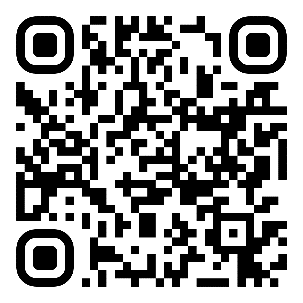 distribuovat informační leták GŘ provozovatelům zařízení pro dočasné nouzové přístřešíLIST 1 – informace pro ubytované LIST 2 – informace pro provozovatele zařízeníposkytovat konzultace provozovatelům zařízení pro dočasné nouzové přístřešíprovádět konzultační prohlídky v zařízeních pro dočasné nouzové přístřeší nad 75 osob a v těchto zařízeních zkontrolovat a komunikovat s provozovatelem stanovení požadavků požární bezpečnosti v rozsahu:zajištění volných únikových cestzabezpečení minimálně dvou únikových cestoznačení únikových cestprovozuschopnost stávající elektrické požární signalizace nebo instalaci a funkčnost vzájemně komunikujících požárních hlásičůumístění hlásičů požáru alespoň v prostorech s lůžky a na únikové cestězabezpečení dostatečného počtu přenosných hasicích přístrojů a zabezpečení jejich dostupnosti označení umístění přenosných hasicích přístrojů